Администрация городского округа Дубна Московской области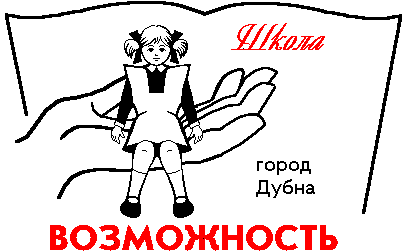 Управление народного образованияМуниципальное бюджетное общеобразовательное учреждение «Общеобразовательная школа «Возможность»  для детей с ограниченными возможностями здоровья г.  Дубны Московской области» (школа «Возможность»)  ПРИКАЗ06.09.2019 г.                                                                                   №   55-2 /01-09 Комплектование классов, подлежащих открытию в 2019-2020 учебном годуДиректор                                          В.А. Смирнова№классК-во    детей на сентябрь  2019Программа обучения11А13ЗПР (7.2) 21Б3умственная отсталость (2 вариант)31В1умственная отсталость (2 вариант) 42А10ЗПР (7.2) РАС (8.2)52Б4умственная отсталость (2 вариант)   63А14ЗПР (7.2) НОДА (6.2)73Б3умственная отсталость (2 вариант)83В1РАС (8.4)94А1умственная отсталость (2 вариант)104Б4умственная отсталость (1 вариант) 114В5ЗПР (7.2) 124Г1умственная отсталость (2 вариант) 134Д1умственная отсталость (2 вариант) 145А3умственная отсталость (1 вариант) 155Б1(спецкласс)165В1умственная отсталость (2 вариант)175Г1(спецкласс) 186А1II вид (слабослышащие и позднооглохшие).196Б4умственная отсталость (1 вариант)206В2(спецкласс) 216Г2умственная отсталость (2 вариант)227Б2умственная отсталость (2 вариант)237В1(спецкласс)247Г5умственная отсталость (1 вариант) 258А5умственная отсталость (1 вариант)  268Б5умственная отсталость (2 вариант)278Д3(спецкласс)288Е4(спецкласс)298Ж1(спецкласс)309Б5умственная отсталость (1 вариант)319В1(спецкласс) Итог31108